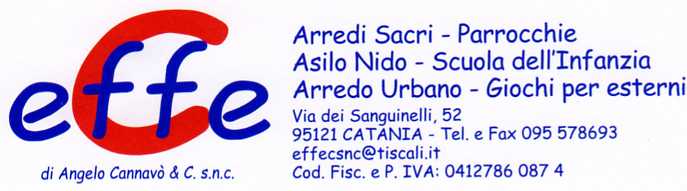 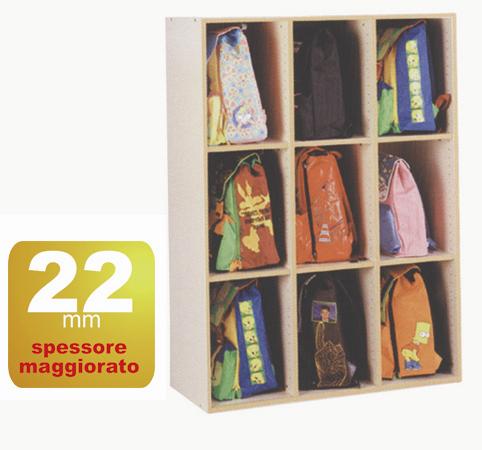 Descrizione:Armadio portatutto a vista, composto da 9 caselle,realizzato in acero bordato ABS. Dimensioni110X40X165 (h) cmCategoria: ArmadiCodice: RA01028